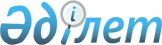 О Межведомственной комиссии по вопросам государственной финансовой поддержки национальных фильмов
					
			Утративший силу
			
			
		
					Распоряжение Премьер-Министра Республики Казахстан от 14 июня 2019 года № 108-р. Утратило силу постановлением Правительства Республики Казахстан от 29 апреля 2022 года № 268.
      Сноска. Утратило силу постановлением Правительства РК от 29.04.2022 № 268.
      В соответствии с подпунктом 8) пункта 1 статьи 19 Конституционного закона Республики Казахстан от 18 декабря 1995 года "О Правительстве Республики Казахстан", а также в целях реализации пункта 6 статьи 12 Закона Республики Казахстан от 3 января 2019 года "О кинематографии":
      1. Образовать Межведомственную комиссию по вопросам государственной финансовой поддержки национальных фильмов (далее – Комиссия) в составе согласно приложению к настоящему распоряжению.
      2. Утвердить прилагаемое Положение о Комиссии.  Состав
Межведомственной комиссии по вопросам государственной финансовой поддержки национальных фильмов
      Министр культуры и спорта Республики Казахстан, председатель
      вице-министр культуры и спорта Республики Казахстан, заместитель председателя
      директор Департамента по делам культуры и искусства Министерства культуры и спорта Республики Казахстан, секретарь
      депутат Сената Парламента Республики Казахстан (по согласованию)
      депутат Мажилиса Парламента Республики Казахстан (по согласованию)
      вице-министр информации и общественного развития Республики Казахстан
      вице-министр образования и науки Республики Казахстан
      заместитель Министра иностранных дел Республики Казахстан
      директор Департамента бюджета социальной сферы Министерства финансов Республики Казахстан
      директор Департамента социальной политики и развития государственных органов Министерства национальной экономики Республики Казахстан
      председатель общественного объединения "Казахстанский отраслевой профессиональный союз работников культуры, спорта, туризма и информации" (по согласованию) Положение
о Межведомственной комиссии по вопросам государственной финансовой поддержки национальных фильмов Глава 1. Общие положения
      1. Межведомственная комиссия по вопросам государственной финансовой поддержки национальных фильмов (далее - Комиссия) является консультативно-совещательным органом при Правительстве Республики Казахстан, осуществляющим выработку предложений по вопросам государственной финансовой поддержки национальных фильмов.
      2. Комиссия в своей деятельности руководствуется Конституцией Республики Казахстан, законами Республики Казахстан, актами Президента и Правительства Республики Казахстан, иными нормативными правовыми актами, а также настоящим Положением.
      3. Рабочим органом Комиссии является Министерство культуры и спорта Республики Казахстан.
      4. Заседания Комиссии проводятся по мере необходимости. Глава 2. Основная задача Комиссии
      5. Основной задачей Комиссии является выработка предложений и рекомендаций по вопросам:
      1) совершенствования механизмов осуществления финансовой поддержки национальных фильмов;
      2) финансирования кинопроектов, претендующих на признание их национальными фильмами. Глава 3. Организация деятельности Комиссии
      6. Организация и порядок деятельности Комиссии осуществляются в соответствии с Инструкцией о порядке создания, деятельности и ликвидации консультативно-совещательных органов при Правительстве Республики Казахстан и рабочих групп, утвержденной постановлением Правительства Республики Казахстан от 16 марта 1999 года № 247. 
					© 2012. РГП на ПХВ «Институт законодательства и правовой информации Республики Казахстан» Министерства юстиции Республики Казахстан
				
      Премьер-Министр 

А. Мамин
Приложение
к распоряжению Премьер-Министра
Республики Казахстан
от 14 июня 2019 года № 108-рУтверждено
распоряжением Премьер-Министра
Республики Казахстан
от 14 2019 года № 108-р